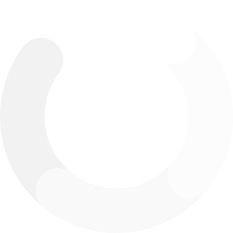 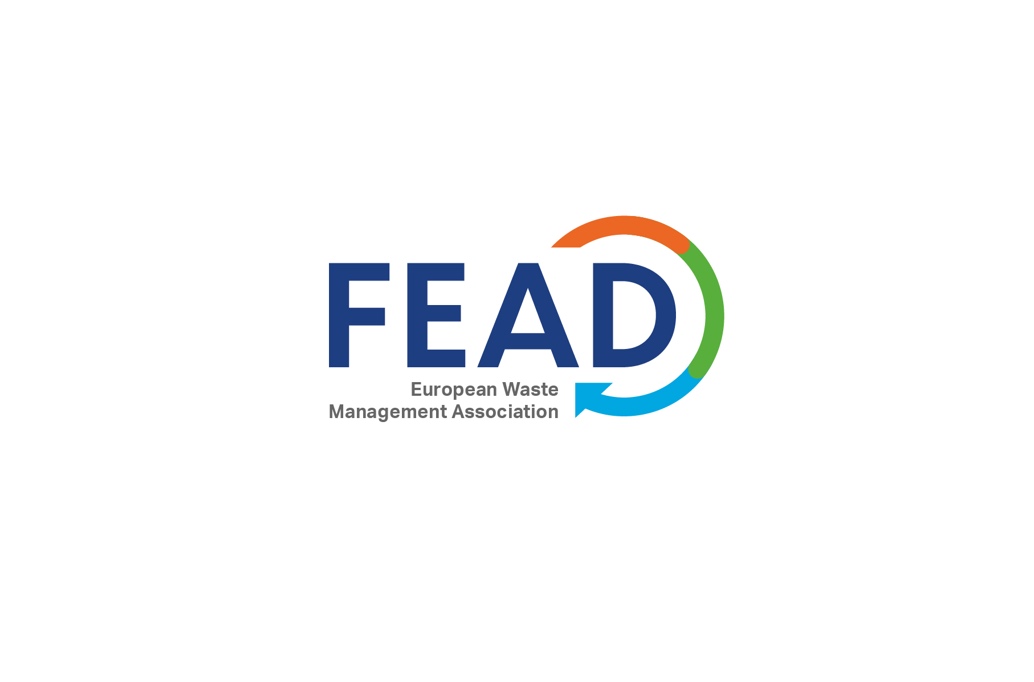 Deded           16 December 2022, BrusselsFEAD work overview (to be updated quarterly)FEAD Secretariatinfo@fead.be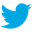 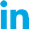 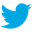 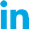 FilePerson in chargePriority levelLevel of expertise at FEADFEAD expertsPossible external partnersCurrent status/actionCommentsADRAAH1Very goodADR groupWork ongoing with IWGBatteriesPC2Good expertise and interest among MembersCom. 2, 5Several collaborations in the pastRecent agreement in trilogues. Work will continue with delegated/implementing actsBC/OECD DecisionAAH2Need for expertsSubcommittee Shipments, Com, 2, 5PRE, EuRiC, EERAFollowing up and ad hoc actionsCreate working group?Biobased/biodegradable/compostable plasticsPC2-1Good expertise and interest among MembersCom. 2PRECOM Communication (published for information)Contact Tor Vergata University RomeBiowastePCAAH3GoodExisting subcommitteeMWEFollow upChemical recyclingPCAAH2Com. 2, Marco Farina, MHP, MMNeed for strong position paperCPRPC3Need for expertsCom. 2ANPAR, ECOSThe proposal is at the Parliament and the Council for examinationCRMAAHPC3GoodCom. 2EuRiC, EERAPrepare joint statement with partners in anticipation of COM proposalCorp Sustainability reportingAAH3Not discussed to dateUvK?Business Europe, VNO-NCWDevelopment of sector specific standards for waste and water by EFRAG to start 2023Need for expertsEcodesignAAH2Com. 2, 5, SubCom ChemicalsFollow current work at the EP + more active work in development of the future delegated actsELVPC2GoodCom. 2, 5AssoAmbienteEuRiCAwaiting COM proposalEoW (plastics, textiles)PC2Need for technical expertiseMHPEuRiC, PRE, Eratex Awaiting plastic criteriaTextiles will start in 2023ETSAAH1CEWEP, MWEIA foreseeableDifferent views in FEADFCM/Recycled plastic rulesAAH3PRE, EuRiCIssue with plastic bags – national interpretation but EU letter could be preparedContact Lorenzo Maggi - Lab expertGPPAAH3To follow upH&S (fires, insurances)AAH2Com. 1, 2, 5EERA, EuRiCPlanned actionNeed for Members inputIEDPC1Com. 2, 3, 4, 5, SubCom Organic RecoveryCEWEPFEAD amendments sent to ParliamentPriority for Swedish PresidencyDifferent views in FEADLandfillsPC1Com. 4Internal compromise process ongoingPackagingPC1Very goodCom. 2EuRiC, PRECOM proposal releasedPreparation of feedback and amendmentsPOPsPC2GoodCom. 2, SubCom Chemicals, Com. 5EuRiC, PRE, EERANew COM proposal on Annex I upcomingDifferent views in FEADREACH/RoHS/CLP/ECHA/CARACALPC3Need for (external) experts to filter relevant information and alert when intervention neededCom. 2, SubCom Chemicals, Com. 5Follow upREDAAH2Com. 3CEWEP, ESWETTrilogue negociations ongoingSeparate CollectionPC3GoodCom. 2Awaiting further actionSewage SludgePC2Com. 2Initiate workStandards (paper, plastic, packaging)PC2-3MHP, KBEuRiC, CEPI, PE, PREWainting for approval Call for experts for other standards if needed in future (textiles, compostable plastics)State AidAAH3Follow upSUP3Implementing/delegated legislationTaxonomyAAH2Need for FEAD experts (e.g. Marco Farina, Chiara Boccingher)All CommitteesEuRiC, PREAwaiting candidacy approvalTextilesAAH2-1Good but reduced group (possibly more recycling expertise needed)FEAD expert Group (work initiated/pushed by Christoph Rittersberger)EuRiC,EuratexEP working on strategy reportPossibly join the Euratex hubUrban WastewaterPC1COM proposal releasedInitiate workWEEEPC2-3GoodCom. 2, 5EERA, EuRiCPossible revision in the coming yearsCall for experts?WFDPCAAH1-2Very goodAllAwaiting small and subsequent big revisionWSRAAH1Very goodSubcommitteeEuRiC, EERAUpcoming pleary vote and trilogues